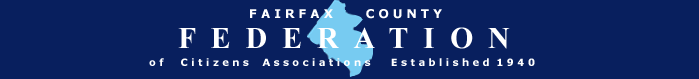 http://www.FairfaxFederation.org | P.O. Box 3913, Merrifield, VA 22116-3913Membership Meeting AgendaJanuary 25, 2024   7:00 PMJoin Zoom Meeting:https://us02web.zoom.us/j/85695862743?pwd=dUxlcXZYTnNrUXFHalNKNFByaUNUdz09Meeting ID: 856 9586 2743Passcode: 190332Join via Phone:  301 715 8592Meeting ID: 856 9586 2743Passcode: 190332(Sign-in is available at 6:45 for your testing and early chatting)7:00 pm - Welcome and Announcements:  Sridhar Ganesan, PresidentOld Business:  New Business:  Topic:  Introduction of legislation SB-675 authorizing a referendum in Fairfax County regarding land use approvals for a casino or casinos in proximity to the Metro Silver Line stations in the 2024 regular session of the Virginia General Assembly by Senator Marsden.Speakers:  	Linda Walsh, President, Mclean Citizens Association		Tammi Petrine and Dennis Hays, Citizens Opposed to Reston Casino      Member Announcements:   (Share some events from your community)Next Meeting:  	February 28, 2024 7:00PMTopic:  		TBD Adjournment: 